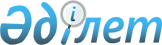 "Қоса қаржыландыруды талап ететін концессиялық жобалардың тізбесін қалыптастыру ережесін бекіту туралы" Қазақстан Республикасы Үкіметінің 2008 жылғы 16 қазандағы № 955 қаулысының күші жойылды деп тану туралыҚазақстан Республикасы Үкіметінің 2022 жылғы 17 қарашадағы № 918 қаулысы
      Қазақстан Республикасының Үкіметі ҚАУЛЫ ЕТЕДІ:
      1. "Қоса қаржыландыруды талап ететін концессиялық жобалардың тізбесін қалыптастыру қағидаларын бекіту туралы" Қазақстан Республикасы Үкіметінің 2008 жылғы 16 қазандағы № 955 қаулысының күші жойылды деп танылсын.
      2. Осы қаулы алғашқы ресми жарияланған күнінен кейін күнтізбелік он күн өткен соң қолданысқа енгізіледі.
					© 2012. Қазақстан Республикасы Әділет министрлігінің «Қазақстан Республикасының Заңнама және құқықтық ақпарат институты» ШЖҚ РМК
				
      Қазақстан РеспубликасыныңПремьер-Министрі 

Ә. Смайылов
